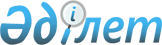 Об определении специально отведенных мест для осуществления выездной торговли с автолавок и (или) палаток
					
			Утративший силу
			
			
		
					Постановление акимата Бухар-Жырауского района Карагандинской области от 9 августа 2011 года N 23/02. Зарегистрировано Управлением юстиции Бухар-Жырауского района Карагандинской области 19 сентября 2011 года N 8-11-122. Утратило силу постановлением акимата Бухар-Жырауского района Карагандинской области от 3 мая 2016 года N 13/13      Сноска. Утратило силу постановлением акимата Бухар-Жырауского района Карагандинской области от 03.05.2016 N 13/13 (вводится в действие по истечению десяти календарных дней после дня его первого официального опубликования).

      В соответствии со статьями 31, 37 Закона Республики Казахстан от 23 января 2001 года "О местном государственном управлении и самоуправлении в Республике Казахстан", статьей 27 Закона Республики Казахстан от 12 апреля 2004 года "О регулировании торговой деятельности", постановлением Правительства Республики Казахстан от 21 апреля 2005 года N 371 "Об утверждении Правил внутренней торговли", акимат района ПОСТАНОВЛЯЕТ:

      1. Определить специально отведенные места для осуществления выездной торговли с автолавок и (или) палаток субъектами торговой деятельности в населенных пунктах Бухар-Жырауского района, согласно приложению.

      2. Настоящее постановление вводится в действие по истечению десяти календарных дней после официального опубликования.

 Специально отведенные места для осуществления выездной торговли с автолавок и (или) палаток в населенных пунктах Бухар-Жырауского района
					© 2012. РГП на ПХВ «Институт законодательства и правовой информации Республики Казахстан» Министерства юстиции Республики Казахстан
				Аким района

Ш. Мамалинов

Приложение
к постановлению акимата района
от 9 августа 2011 года N 23/02N п/п

Наименование

Местонахождение

1

поселок Ботакара

улица Бухар-Жырау, 79

2

поселок Кушокы

Микрорайон, дом 38

3

поселок Г. Мустафина

улица Мира, 17

4

Самаркандский аульный округ

улица Ленина, 34а

5

Ростовский сельский округ

улица Центральная, 1

6

Гагаринский сельский округ

улица Гагарина, 10 а

7

Центральный сельский округ

улица Ленина, 16

8

Корнеевский сельский округ

улица Первомайская, 17

9

Шешенкаринский сельский округ

улица Пискунова, 40

10

Петровский сельский округ

улица Нуркена Абдирова, 1

11

Доскейский аульный округ

улица Доскея, 35

12

Уштобинский сельский округ

улица Ленинградская, 28

